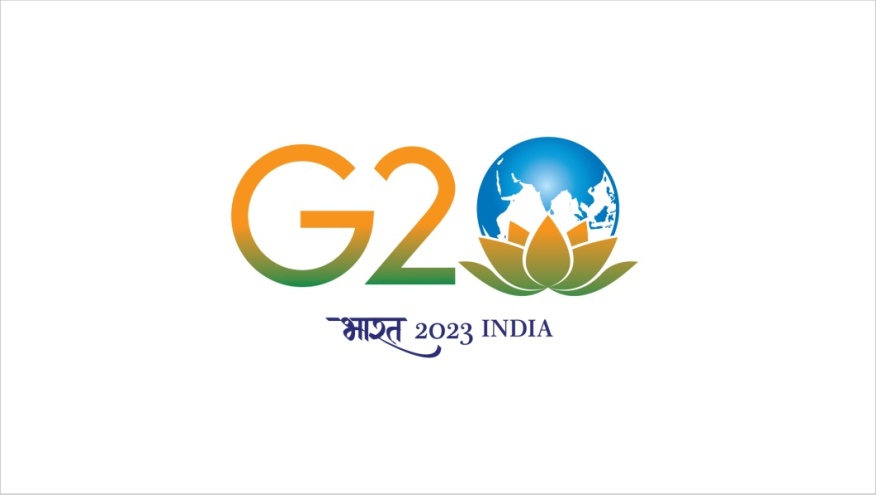 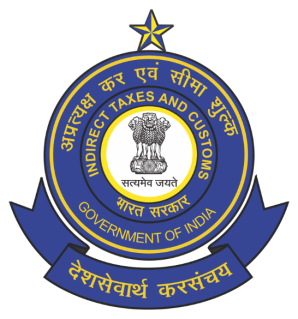 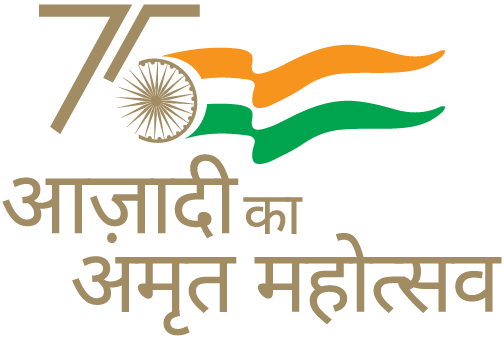 भारत सरकार GOVERNMENT OF INDIAवित्त मंत्रालय MINISTRY OF FINANCEराजस्व विभाग DEPARTMENT OF REVENUEकेन्द्रीय अप्रत्यक्ष कर एवं सीमा शुल्क बोर्डCENTRAL BOARD OF INDIRECT TAXES AND CUSTOMSसीमा शुल्क संयुक्तआयुक्त का कार्यालयOFFICE OF THE JOINT COMMISSIONER OF CUSTOMSकोचिन अन्तर्राष्ट्रीय हवाई अड्डा, नेडुम्बाश्शेरि -683111COCHIN INTERNATIONAL AIRPORT, NEDUMBASSERYWebsite: www.cochincustoms.gov.in					     Control Room: 0484-2666422                 E-mail: cochincustoms@nic.in							Fax: 0484-2668468                                                                                           Date: xx.xx.2023